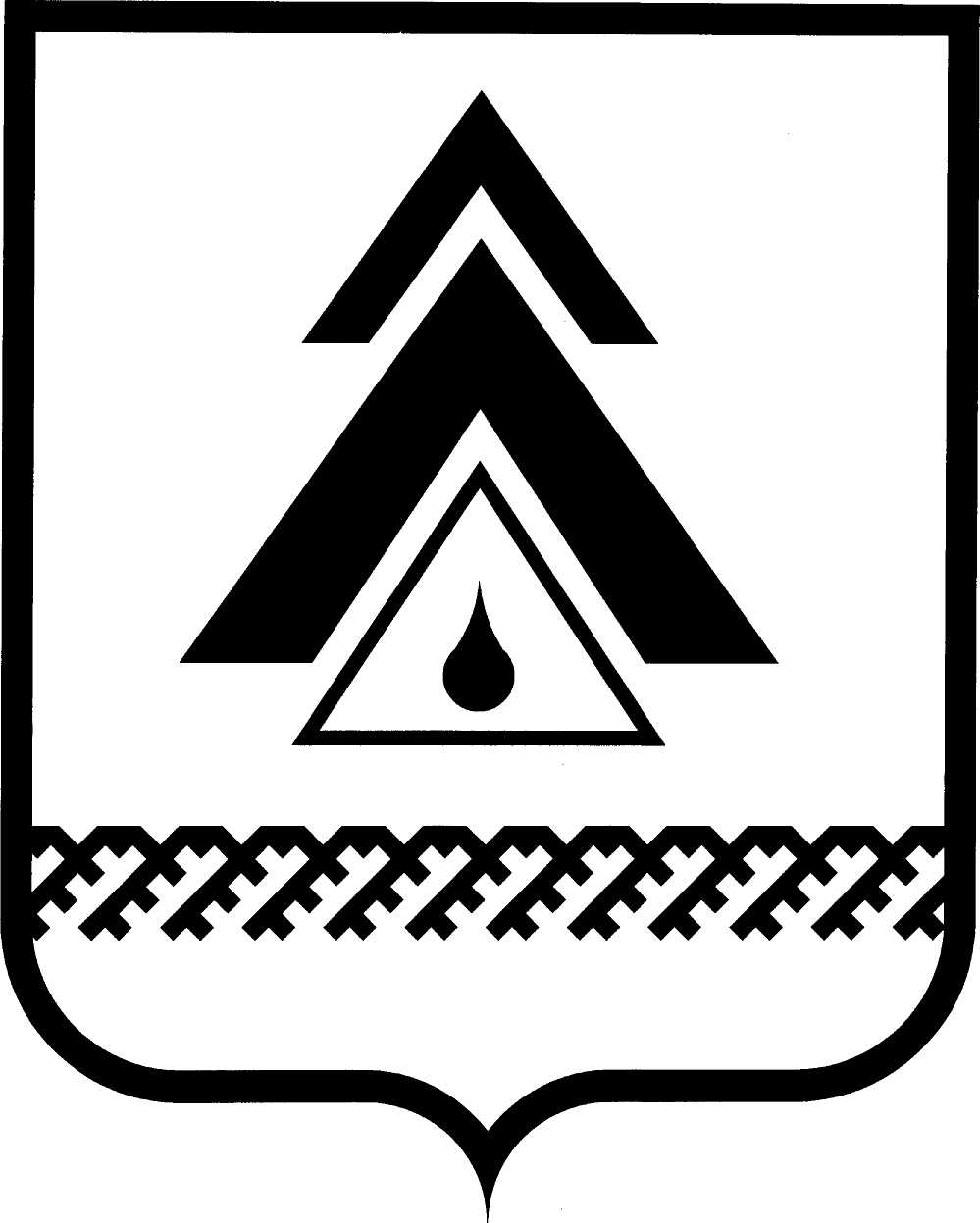 администрация Нижневартовского районаХанты-Мансийского автономного округа – ЮгрыПОСТАНОВЛЕНИЕО плане основных мероприятий на 2018–2020 годы, посвященных проведению в Нижневартовском районе Десятилетия детства в Российской Федерации Во исполнение распоряжения Правительства Ханты-Мансийского автономного округа – Югры от 22.09.2017 № 560-рп «О плане основных мероприятий на 2018–2020 годы, посвященных проведению в Ханты-Мансийском автономном округе – Югре Десятилетия детства в Российской Федерации»: 1. Утвердить:состав организационного комитета по проведению в Нижневартовском районе Десятилетия детства в Российской Федерации согласно приложению 1;План основных мероприятий на 2018–2020 годы, посвященных проведению в Нижневартовском районе Десятилетия детства в Российской Федерации (далее – План), согласно приложению 2.2. Структурным подразделениям администрации района, организациям            и учреждениям района – ответственным исполнителям Плана:обеспечить выполнение Плана мероприятий;ежегодно представлять в управление по вопросам социальной сферы администрации района информацию об исполнении его мероприятий за первое полугодие отчетного года – до 10 июля, за отчетный год – до 15 января года, следующего за отчетным.3. Контроль за выполнением постановления возложить на заместителя главы района по социальным вопросам О.В. Липунову.Глава района                                                                                        Б.А. СаломатинПриложение 1 к постановлениюадминистрации районаот 30.11.2017 № 2483Состав организационного комитета по проведению в Нижневартовском районе Десятилетия детства в Российской ФедерацииПриложение 2 к постановлениюадминистрации районаот 30.11.2017 № 2483План основных мероприятий на 2018–2020 годы, посвященных проведению в Нижневартовском районе Десятилетия детства в Российской ФедерацииАдминистрация районаКОНТРОЛЬ1 раз в полугодие, до 15.07;1 раз в год, до 20.01 следующим  за отчетнымот 30.11.2017г. Нижневартовск№ 2483          Липунова О.В.−заместитель главы района по социальным вопросам, председатель организационного комитетаДурова О.Г.−начальник управления по вопросам социальной сферы администрации района, заместитель председателя организационного комитетаВойтенкова Н.С.−начальник отдела по работе с учреждениями социальной сферы и общественными организациями управления по вопросам социальной сферы администрации района, секретарь организационного комитетаЧлены организационного комитета:Члены организационного комитета:Члены организационного комитета:Дедюхина Н.В.−председатель Правления Общественной организации «Центр семейной культуры» Нижневартовского района (по согласованию)Журавлева О.В.−начальник управления социальной защиты населения по г. Нижневартовску и Нижневартовскому району (по согласованию)Кидяева К.В.−специалист-эксперт отдела претензионно-исковой работы управления правового обеспечения и организации местного самоуправления администрации районаКлюев А.И.−исполняющий обязанности главного врача бюджетного учреждения Ханты-Мансийского автономного округа – Югры «Новоаганская районная больница» (по согласованию)Колобаева Е.Н.−главный специалист службы по организации деятельности Антинаркотической комиссии Нижневартовского района администрации районаЛюбомирская М.В.−начальник управления образования и молодежной политики администрации районаНенашев Б.А.−исполняющий обязанности начальника отдела по физической культуре и спорту администрации районаОлифиренко М.Е.−начальник отдела по организации деятельности комиссии по делам несовершеннолетних и защите их прав администрации районаСубботина В.Р.−исполняющий обязанности начальника управления опеки и попечительства администрации районаФадеева А.В.−исполняющий обязанности начальника управления культуры администрации районаШишлакова А.В.−начальник пресс-службы администрации районаШляхтина Н.А.−главный врач бюджетного учреждения Ханты-Мансийского автономного округа − Югры «Нижневартовская районная больница»                        (по согласованию).№п/пНаименование мероприятияСроки проведениямероприятия, место проведенияФинансированиеФинансированиеОтветственные исполнителиМероприятия, направленные на популяризацию и сохранение семейных ценностей, развитие инструментов материальной поддержки семей с детьмиМероприятия, направленные на популяризацию и сохранение семейных ценностей, развитие инструментов материальной поддержки семей с детьмиМероприятия, направленные на популяризацию и сохранение семейных ценностей, развитие инструментов материальной поддержки семей с детьмиМероприятия, направленные на популяризацию и сохранение семейных ценностей, развитие инструментов материальной поддержки семей с детьмиМероприятия, направленные на популяризацию и сохранение семейных ценностей, развитие инструментов материальной поддержки семей с детьмиМероприятия, направленные на популяризацию и сохранение семейных ценностей, развитие инструментов материальной поддержки семей с детьми1.1.Участие в благотворительных акциях в целях подготовки детей из многодетных и малообеспеченных семей к началу нового учебного года с привлечением общественных организацийсентябрь 2018 года,сентябрь 2019 года,сентябрь 2020 годабез финансированиябез финансированияуправление образования и молодежной политики администрации района;управление по вопросам социальной сферы администрации района1.2.Публикации в средствах массовой информации по тематике Десятилетия детства: «Многодетная семья», «Отец − глава семьи», «Счастливое материнство», «Детство − счастливая пора» и другиедекабрь 2018 года,декабрь 2019 года,декабрь 2020 годабез финансированиябез финансированияуправление опеки и попечительства администрации района;территориальная комиссия по делам несовершеннолетних и защите их прав администрации района;пресс-служба администрации района1.3.Организация обучения родителей основам детской психологии и педагогики, направленного на повышение общественного престижа семейного образа жизни, традиционных семейных ценностей и ответственного родительствамай 2018 года,май 2019 года,май 2020 годабез финансированиябез финансированияуправление образования и молодежной политики администрации района;общественная организация «Центр семейной культуры» Нижневартовского района1.4.Пропаганда организации семейного досуга, ведения здорового образа жизни и популяризация семейных ценностей в средствах массовой информациииюнь, декабрьв течение 2018−2020 годовбез финансированиябез финансированиятерриториальная комиссия по делам несовершеннолетних и защите их прав администрации района;пресс-служба администрации района;управление образования и молодежной политики администрации района;управление культуры администрации района;отдел по физической культуре и спорту администрации района1.5.Размещение в средствах массовой информации публикаций для населения о мерах по предотвращению чрезвычайных происшествий с детьмииюнь, декабрьв течение 2018−2020 годовбез финансированиябез финансированиятерриториальная комиссия по делам несовершеннолетних и защите их прав администрации района;пресс-служба администрации района;управление образования и молодежной политики администрации района;управление культуры администрации районаII. Мероприятия, направленные на совершенствование медицинской помощи и формирование основ здорового образа жизниII. Мероприятия, направленные на совершенствование медицинской помощи и формирование основ здорового образа жизниII. Мероприятия, направленные на совершенствование медицинской помощи и формирование основ здорового образа жизниII. Мероприятия, направленные на совершенствование медицинской помощи и формирование основ здорового образа жизниII. Мероприятия, направленные на совершенствование медицинской помощи и формирование основ здорового образа жизниII. Мероприятия, направленные на совершенствование медицинской помощи и формирование основ здорового образа жизни2.1.Формирование здорового образа жизни детей (лекции, беседы медицинских работников в образовательных учреждениях района)в течение 2018−2020 годовбез финансированиябез финансированиябюджетное учреждение Ханты-Мансийского автономного округа – Югры «Нижневартовская районная больница»;бюджетное учреждение Ханты-Мансийского автономного округа − Югры «Новоаганская районная больница»;муниципальные образовательные учреждения2.2.Функционирование кабинета здорового ребенкав течение 2018−2020 годовсредства фонда обязательного медицинского страхованиясредства фонда обязательного медицинского страхованиябюджетное учреждение Ханты-Мансийского автономного округа – Югры «Нижневартовская районная больница»;бюджетное учреждение Ханты-Мансийского автономного округа − Югры «Новоаганская районная больница»2.3.Проведение районной профилактической акции «Мы выбираем будущее»июнь 2018 года, июнь 2019 года, июнь 2020 годапункт 1.4 подпрограммы III «Комплексные меры профилактики наркомании и алкоголизма среди детей, подростков и молодежи» муниципальной программы «Развитие образования в Нижневартовском районе на 2018−2025 годы и на период до 2030 года»пункт 1.4 подпрограммы III «Комплексные меры профилактики наркомании и алкоголизма среди детей, подростков и молодежи» муниципальной программы «Развитие образования в Нижневартовском районе на 2018−2025 годы и на период до 2030 года»служба по организации деятельности Антинаркотической комиссии Нижневартовского района администрации района;муниципальное автономное учреждение «Районный комплексный молодежный центр «Луч»2.4.Проведение районной акции «Бросай болеть – вставай на лыжи»ноябрь 2018 года, ноябрь 2019 года, ноябрь 2020 годапункт 1.10 подпрограммы III «Комплексные меры профилактики наркомании и алкоголизма среди детей, подростков и молодежи» муниципальной программы «Развитие образования в Нижневартовском районе на 2018−2025 годы и на период до 2030 года»пункт 1.10 подпрограммы III «Комплексные меры профилактики наркомании и алкоголизма среди детей, подростков и молодежи» муниципальной программы «Развитие образования в Нижневартовском районе на 2018−2025 годы и на период до 2030 года»служба по организации деятельности Антинаркотической комиссии Нижневартовского района администрации района;муниципальное автономное учреждение «Районный комплексный молодежный центр «Луч»2.5.Рассмотрение на общественном совете каждой медицинской организации, имеющей прикрепленное население, вопроса оказания помощи беременным женщинам, попавшим в трудную жизненную ситуацию, с привлечением представителей общественных объединений семейной направленностидекабрь 2018 года,декабрь 2019 года,декабрь 2020 годабез финансированиябез финансированиябюджетное учреждение Ханты-Мансийского автономного округа – Югры «Нижневартовская районная больница»;бюджетное учреждение Ханты-Мансийского автономного округа − Югры «Новоаганская районная больница»2.6.Привлечение представителей общественных организаций и традиционных религиозных конфессий к оказанию помощи женщинам, попавшим в трудную жизненную ситуацию, в том числе беременным декабрь 2018 года,декабрь 2019 года,декабрь 2020 годабез финансированиябез финансированияуправление социальной защиты населения по        г. Нижневартовску и Нижневартовскому районуIII. Мероприятия, направленные на повышение доступности качественного образования детейIII. Мероприятия, направленные на повышение доступности качественного образования детейIII. Мероприятия, направленные на повышение доступности качественного образования детейIII. Мероприятия, направленные на повышение доступности качественного образования детейIII. Мероприятия, направленные на повышение доступности качественного образования детейIII. Мероприятия, направленные на повышение доступности качественного образования детей3.1. Мероприятия, направленные на повышение доступности качественного дошкольного и общего образования3.1. Мероприятия, направленные на повышение доступности качественного дошкольного и общего образования3.1. Мероприятия, направленные на повышение доступности качественного дошкольного и общего образования3.1. Мероприятия, направленные на повышение доступности качественного дошкольного и общего образования3.1. Мероприятия, направленные на повышение доступности качественного дошкольного и общего образования3.1. Мероприятия, направленные на повышение доступности качественного дошкольного и общего образования3.1.1.Тиражирование успешных практик по ранней профориентации дошкольников с целью формирования конкретно-наглядных представлений о мире профессий в соответствующей предметно-развивающей средемай 2018 года, май 209 года,май 2020 годамай 2018 года, май 209 года,май 2020 годабез финансированияуправление образования и молодежной политики администрации района;муниципальное автономное учреждение «Центр развития образования»3.1.2.Реализация концепции «Шахматное образование»2018 год,2019 год,2020 год2018 год,2019 год,2020 годбез финансированияуправление образования и молодежной политики администрации районамуниципальное автономное учреждение «Центр развития образования»;муниципальные образовательные учреждения3.1.3.Создание универсальной безбарьерной среды для инклюзивного образования детей-инвалидов2018 год,2019 год,2020 год2018 год,2019 год,2020 годбез финансированияуправление образования и молодежной политики администрации района;муниципальные образовательные учреждения3.2. Мероприятия, направленные на повышение доступности качественного дополнительного образования3.2. Мероприятия, направленные на повышение доступности качественного дополнительного образования3.2. Мероприятия, направленные на повышение доступности качественного дополнительного образования3.2. Мероприятия, направленные на повышение доступности качественного дополнительного образования3.2. Мероприятия, направленные на повышение доступности качественного дополнительного образования3.2. Мероприятия, направленные на повышение доступности качественного дополнительного образования3.2.1.Информирование населения о возможностях получения услуг дополнительного образования через информационный портал «Атлас доступности образования» декабрь 2018 года,декабрь 2019 года,декабрь 2020 годабез финансированиябез финансированияуправление образования и молодежной политики администрации района;управление культуры администрации района;отдел по физической культуре и спорту администрации района;муниципальные образовательные учреждения дополнительного образования3.2.2.Создание условий для функционирования и обеспечения системы персонифицированного финансирования дополнительного образования детейдекабрь 2018 года,декабрь 2019 года, декабрь 2020 годапункт 1.16 подпрограммы I «Развитие дошкольного, общего образования и дополнительного образования детей» муниципальной программы «Развитие образования в Нижневартовском районе на 2018−2025 годы и на период до 2030 года»без финансированиябез финансированияпункт 1.16 подпрограммы I «Развитие дошкольного, общего образования и дополнительного образования детей» муниципальной программы «Развитие образования в Нижневартовском районе на 2018−2025 годы и на период до 2030 года»без финансированиябез финансированияуправление образования и молодежной политики администрации района;муниципальные образовательные учреждения дополнительного образованияуправление культуры администрации района;отдел по физической культуре и спорту администрации района3.2.3.Развитие системы выявления и поддержки одаренных детей:поощрение кандидатов и участников окружных, всероссийских и международных соревнований;региональный конкурс детских талантов «Северная Звезда»;открытый региональный фестиваль югорских народов «Россыпи Югры»декабрь 2018 года,декабрь 2019 года, декабрь  2020 годамарт 2018, 2020 годовдекабрь 2019 годапункт 1.1.2 муниципальной программы «Развитие физической культуры и спорта в Нижневартовском районе на 2018–2025 годы и на период до 2030 года» пункт 1.1.4, пункт 1.1.10  подпрограммы I «Обеспечение прав граждан на доступ к культурным ценностям и информации» муниципальной  программы «Развитие культуры и туризма в Нижневартовском районе на 2018–2025 годы и на период до 2030 года»пункт 1.1.2 муниципальной программы «Развитие физической культуры и спорта в Нижневартовском районе на 2018–2025 годы и на период до 2030 года» пункт 1.1.4, пункт 1.1.10  подпрограммы I «Обеспечение прав граждан на доступ к культурным ценностям и информации» муниципальной  программы «Развитие культуры и туризма в Нижневартовском районе на 2018–2025 годы и на период до 2030 года»отдел по физической культуре и спорту администрации района; управление культуры администрации района;муниципальные учреждения дополнительного образования3.2.4.Совершенствование системы обучения и воспитания в местах традиционного проживания и традиционной хозяйственной деятельности коренных малочисленных народов Севера в соответствии с их этнокультурными и языковыми образовательными потребностямидекабрь 2018 года,декабрь 2019 года, декабрь 2020 годабез финансирования без финансирования без финансированиябез финансирования без финансирования без финансированияуправление образования и молодежной политики администрации района;управление культуры администрации района;отдел по физической культуре и спорту администрации района;муниципальные образовательные  учреждения3.2.5.Сопровождение очно-заочной школы для одаренных детей (2 сессии)март, ноябрь 2018−2020 годовпункт 1.2.3 подпрограммы I «Развитие дошкольного, общего образования и дополнительного образования детей» муниципальной программы «Развитие образования в Нижневартовском районе на 2018−2025 годы и на период до 2030 года»пункт 1.2.3 подпрограммы I «Развитие дошкольного, общего образования и дополнительного образования детей» муниципальной программы «Развитие образования в Нижневартовском районе на 2018−2025 годы и на период до 2030 года»муниципальное автономное учреждение «Центр развития образования»;муниципальные образовательные учреждения3.3. Мероприятия, направленные на развитие здоровьесберегающих технологий3.3. Мероприятия, направленные на развитие здоровьесберегающих технологий3.3. Мероприятия, направленные на развитие здоровьесберегающих технологий3.3. Мероприятия, направленные на развитие здоровьесберегающих технологий3.3. Мероприятия, направленные на развитие здоровьесберегающих технологий3.3. Мероприятия, направленные на развитие здоровьесберегающих технологий3.3.1.Формирование, развитие и закрепление культурно-гигиенических навыков и навыков культуры здорового питания у обучающихся организаций дошкольного и общего образованиямай 2018 года, май 2019 года,май 2020 годабез финансированиябез финансированияуправление образования и молодежной политики администрации  района;муниципальные образовательные учреждения 3.3.2.Проведение специальных уроков для первоклассников по воспитанию и формированию у обучающихся правильной рабочей позы за школьной партойсентябрь 2018 года,сентябрь 2019 года, сентябрь 2020 годабез финансированиябез финансированияуправление образования и молодежной политики администрации района;муниципальные образовательные учреждения3.3.3.Создание условий для занятий физической культурой и спортом в общеобразовательных организациях, расположенных в сельской местностидекабрь 2018 года,декабрь 2019 годабез финансированиябез финансированияуправление образования и молодежной политики администрации района;муниципальные образовательные учреждения 3.4. Мероприятия, направленные на духовно-нравственное и гражданско-патриотическое воспитание детей3.4. Мероприятия, направленные на духовно-нравственное и гражданско-патриотическое воспитание детей3.4. Мероприятия, направленные на духовно-нравственное и гражданско-патриотическое воспитание детей3.4. Мероприятия, направленные на духовно-нравственное и гражданско-патриотическое воспитание детей3.4. Мероприятия, направленные на духовно-нравственное и гражданско-патриотическое воспитание детей3.4. Мероприятия, направленные на духовно-нравственное и гражданско-патриотическое воспитание детей3.4.1.Введение программы духовно-нравственного воспитания «Социокультурные истоки» в образовательные программы дошкольных образовательных организаций и общеобразовательных организаций автономного округамай 2018 года, май 2019 года,май 2020 годабез финансированиябез финансированияуправление образования и молодежной политики администрации  района;муниципальные образовательные учреждения 3.4.2.Развитие Российского Движения Школьников в образовательных учреждениях районадекабрь 2018 года,декабрь 2019 года,декабрь 2020 годабез финансированиябез финансированияуправление образования и молодежной политики администрации  района;муниципальные образовательные учреждения 3.4.3.Развитие Всероссийского детско-юношеского военно-патриотического общественного движения «ЮНАРМИЯ»декабрь 2018 года,декабрь 2019 года,декабрь 2020 годабез финансированиябез финансированияуправление образования и молодежной политики администрации  района;муниципальные образовательные учреждения 3.4.4.Приглашение представителей старшего поколения к участию в детских и молодежных мероприятиях, направленных на духовно-нравственное и гражданско-патриотическое воспитаниедекабрь 2018 года,декабрь 2019 года, декабрь 2020 годабез финансированиябез финансированияуправление образования и молодежной политики администрации  района;муниципальные образовательные учреждения IV. Мероприятия, направленные на культурное и физическое развитие детейIV. Мероприятия, направленные на культурное и физическое развитие детейIV. Мероприятия, направленные на культурное и физическое развитие детейIV. Мероприятия, направленные на культурное и физическое развитие детейIV. Мероприятия, направленные на культурное и физическое развитие детейIV. Мероприятия, направленные на культурное и физическое развитие детей4.1.Участие в международных, межрегиональных, всероссийских, окружных фестивалях, выставках и конкурсахв течение 2018−2020 годапункт 1.1.5 подпрограммы I «Обеспечение прав граждан на доступ к культурным ценностям и информации» муниципальной программы «Развитие культуры и туризма в Нижневартовском районе на 2018–2025 годы и на период до 2030 года»пункт 1.1.5 подпрограммы I «Обеспечение прав граждан на доступ к культурным ценностям и информации» муниципальной программы «Развитие культуры и туризма в Нижневартовском районе на 2018–2025 годы и на период до 2030 года»управление культуры администрации района;муниципальные учреждения дополнительного образования4.2.Развитие сети спортивных клубов для детей по месту жительства, а также на базе образовательных организацийдекабрь 2018 года,декабрь 2019 года,декабрь 2020 годабез финансированиябез финансированияотдел по физической культуре и спорту администрации района; управление образования и молодежной политики администрации районаV. Мероприятия, направленные на развитие системы детского отдыха, досуга, занятости и туризмаV. Мероприятия, направленные на развитие системы детского отдыха, досуга, занятости и туризмаV. Мероприятия, направленные на развитие системы детского отдыха, досуга, занятости и туризмаV. Мероприятия, направленные на развитие системы детского отдыха, досуга, занятости и туризмаV. Мероприятия, направленные на развитие системы детского отдыха, досуга, занятости и туризмаV. Мероприятия, направленные на развитие системы детского отдыха, досуга, занятости и туризма5.1.Мероприятия по содействию профессиональному становлению молодежи в части организации временной занятости несовершеннолетних граждан в возрасте от 14 до 18 лет в свободное от учебы времяв течение 2018−2020 годовпункт 1.4 подпрограммы V «Молодежь Нижневартовского района» муниципальной программы «Развитие образования в Нижневартовском районе на 2018−2025 годы и на период до 2030 года»пункт 1.4 подпрограммы V «Молодежь Нижневартовского района» муниципальной программы «Развитие образования в Нижневартовском районе на 2018−2025 годы и на период до 2030 года»управление образования и молодежной политики администрации  района;муниципальное автономное учреждение «Районный комплексный молодежный центр «Луч»5.2.Организация отдыха, оздоровления, занятости детей в каникулярный период:проведение мероприятий по организации в каникулярное время отдыха, оздоровления, занятости детей, подростков и молодежи;обеспечение участия в летних учебно-тренировочных сборах спортсменов района;прием пакета документов на возмещение расходов на оплату на приобретение путевок, а также на оплату проезда к месту лечения (отдыха) и обратно детей-сирот и детей, оставшихся без попечения родителей, лиц из числа детей-сирот и детей, оставшихся без попечения родителей2018−2020 годыподпрограмма IV «Организация в каникулярное время отдыха, оздоровления, занятости детей, подростков и молодежиНижневартовского района» муниципальной программы «Развитие образования в Нижневартовском районе на 2018−2025 годы и на период до 2030 года»пункт 1.1.3 муниципальной программы «Развитие физической культуры и спорта в Нижневартовском районе на 2018–2025 годы и на период до 2030 года» средства фонда обязательного медицинского страхования без финансирования(оплата осуществляется через  КУ ХМАО − Югры «Центр социальных выплат»)подпрограмма IV «Организация в каникулярное время отдыха, оздоровления, занятости детей, подростков и молодежиНижневартовского района» муниципальной программы «Развитие образования в Нижневартовском районе на 2018−2025 годы и на период до 2030 года»пункт 1.1.3 муниципальной программы «Развитие физической культуры и спорта в Нижневартовском районе на 2018–2025 годы и на период до 2030 года» средства фонда обязательного медицинского страхования без финансирования(оплата осуществляется через  КУ ХМАО − Югры «Центр социальных выплат»)управление образования и молодежной политики администрации района;муниципальные учреждения образования и молодежной политики;управление культуры администрации района;учреждения дополнительного образованияотдел по физической культуре и спорту администрации районабюджетное учреждение Ханты-Мансийского автономного округа – Югры «Нижневартовская районная больница»;бюджетное учреждение Ханты-Мансийского автономного округа − Югры «Новоаганская районная больница»управление опеки и попечительства администрации района5.3.Лесные уроки2018−2020 годыбез финансированиябез финансированияуправление экологии и природопользования администрации района;муниципальное бюджетное учреждение дополнительного образования «Районный центр творчества детей и молодежи «Спектр»5.4.Обновление содержания и технологий организации каникулярного отдыха детейсентябрь 2018 годасентябрь 2019 годасентябрь 2020 годабез финансированиябез финансированияуправление образования и молодежной политики администрации  района;муниципальные учреждения образования и молодежной политики VI. Мероприятия, направленные на обеспечение безопасности детей, в том числе информационной безопасностиVI. Мероприятия, направленные на обеспечение безопасности детей, в том числе информационной безопасностиVI. Мероприятия, направленные на обеспечение безопасности детей, в том числе информационной безопасностиVI. Мероприятия, направленные на обеспечение безопасности детей, в том числе информационной безопасностиVI. Мероприятия, направленные на обеспечение безопасности детей, в том числе информационной безопасностиVI. Мероприятия, направленные на обеспечение безопасности детей, в том числе информационной безопасности6.1.Тиражирование успешных практик формирования (создания) образовательными учреждениями позитивного контента в социальных сетях, в том числе формируемых с привлечением детей; создания и продвижения школьных групп в сети ВКонтакте и освещение важных для детей новостеймай 2018 годамай 2019 годамай 2020 годабез финансированиябез финансированияуправление образования и молодежной политики администрации  района;муниципальные учреждения образования и молодежной политики6.2.Организация и проведение:конкурсов детско-юношеского творчества на противопожарную тематику;учебно-познавательных занятий с детьми по вопросам соблюдения требований пожарной безопасности в детском лагере, быту, в лесу и т.д.2018−2020 годыбез финансированиябез финансированияуправление образования и молодежной политики администрации района;муниципальное казенное учреждение Нижневартовского района «Управление по делам гражданской обороны и чрезвычайным ситуациям»6.3.Профилактическая акция «Научись плавать» в детских оздоровительных лагерях с привитием навыков безопасного поведения на водных объектах в каникулярный период2018−2020 годыбез финансированиябез финансированияуправление образования и молодежной политики администрации района;отдел по физической культуре и спорту администрации  района;муниципальное казенное учреждение Нижневартовского района «Управление по делам гражданской обороны и чрезвычайным ситуациям»6.4.Акция «Месяц безопасного Интернета»март − апрель 2018 года,март − апрель 2019 года,март − апрель 2020 годабез финансированиябез финансированияуправление образования и молодежной политики администрации района;учреждения образования и молодежной политики 6.5.Проведение Единого урока безопасности в сети Интернетноябрь 2018 года,ноябрь 2019 года,ноябрь 2020 годабез финансированиябез финансированияуправление образования и молодежной политики администрации района;муниципальные образовательные учреждения6.6.Реализация в образовательных организациях района окружного проекта «Основы сетевого этикета»декабрь 2018 годабез финансированиябез финансированияуправление образования и молодежной политики администрации района, муниципальные образовательные учреждения6.7.Проведение системной просветительской работы по разъяснению и информированию несовершеннолетних, их законных представителей о существующих формах защиты детей от киберугроз.Проведение цикла лекций и бесед, направленных на обеспечение информационной безопасности несовершеннолетних в сети Интернет, для старшеклассников образовательных организаций 2018−2020 годыбез финансированиябез финансированияуправление образования и молодежной политики администрации  района;муниципальные образовательные учрежденияVII. Мероприятия, направленные на развитие системы защиты и обеспечения прав и интересов детей, обеспечение равных возможностей для детей, нуждающихся в особой заботе государстваVII. Мероприятия, направленные на развитие системы защиты и обеспечения прав и интересов детей, обеспечение равных возможностей для детей, нуждающихся в особой заботе государстваVII. Мероприятия, направленные на развитие системы защиты и обеспечения прав и интересов детей, обеспечение равных возможностей для детей, нуждающихся в особой заботе государстваVII. Мероприятия, направленные на развитие системы защиты и обеспечения прав и интересов детей, обеспечение равных возможностей для детей, нуждающихся в особой заботе государстваVII. Мероприятия, направленные на развитие системы защиты и обеспечения прав и интересов детей, обеспечение равных возможностей для детей, нуждающихся в особой заботе государстваVII. Мероприятия, направленные на развитие системы защиты и обеспечения прав и интересов детей, обеспечение равных возможностей для детей, нуждающихся в особой заботе государства7.1.Реализация Концепции комплексного сопровождения людей, в том числе детей с расстройствами аутистического характера и другими ментальными нарушениямидекабрь 2018 года,декабрь 2019 года, декабрь 2020 годабез финансированиябез финансированиягосударственная программа ХМАО − Югры «Социальная поддержка жителей ХМАО − Югры на 2016–2020 годы»без финансированиябез финансирования без финансированиябез финансированиябез финансированиябез финансированиягосударственная программа ХМАО − Югры «Социальная поддержка жителей ХМАО − Югры на 2016–2020 годы»без финансированиябез финансирования без финансированиябез финансированиябюджетное учреждение Ханты-Мансийского автономного округа – Югры «Нижневартовская районная больница»;бюджетное учреждение Ханты-Мансийского автономного округа − Югры «Новоаганская районная больница»управление социальной защиты населения по городу Нижневартовску и Нижневартовскому районууправление по вопросам социальной сферы администрации района;управление образования и молодежной политики администрации района;управление культуры администрации района;отдел по физической культуре и спорту администрации района7.2.Проведение в образовательных учреждениях района окружной акции «Урок доброты»2018−2020 годыбез финансированиябез финансированияуправление образования и молодежной политики администрации  района;муниципальные образовательные учреждения7.3.Организация и проведение мероприятий, посвященных Международному дню детского «Телефона доверия» с единым общероссийским номероммай 2018 годабез финансированиябез финансированияуправление образования и молодежной политики администрации района;муниципальные образовательные учреждения7.4.Правовое консультирование и просвещение детей, в том числе детей-сирот и детей, оставшихся без попечения родителей, детей-инвалидов, а также их родителей, законных представителей, опекунов и усыновителей, лиц, желающих принять на воспитание в свою семью ребенка, оставшегося без попечения родителей, специалистов, работающих с детьми, по вопросам оказания бесплатной юридической помощи, защиты прав потребителей в дни проведения мероприятий, посвященных Международному дню защиты детей, Дню знаний, Дню проведения правовой помощи детямиюнь, сентябрь, ноябрь 2018, 2019, 2020 годыбез финансированиябез финансированияуправление правового обеспечения и организации местного самоуправления администрации района;управление опеки и попечительства администрации района;управление образования и молодежной политики администрации района;муниципальные образовательные учреждения7.5.Единый день правовой помощи для семей с детьми, в том числе для детей-сирот и детей, оставшихся без попечения родителейноябрь 2018 года,ноябрь 2019 года,ноябрь 2020 годабез финансированиябез финансированияуправление правового обеспечения и организации местного самоуправления администрации района;управление опеки и попечительства администрации района;отдел по организации деятельности комиссии по делам несовершеннолетних и защите их прав администрации района;управление образования и молодежной политики администрации района;муниципальные образовательные учреждения7.6.Распространение информационных материалов о правах ребенка, адаптированных для детей, родителей, учителей, специалистов, работающих с детьми и в интересах детей, через средства массовой информации, информационно-телекоммуникационную сеть Интернет, организации и учреждения для детей2018−2020 годыбез финансированиябез финансированияуправление образования и молодежной политики администрации района;управление опеки и попечительства администрации района;отдел по организации деятельности комиссии по делам несовершеннолетних и защите их прав администрации район;муниципальные образовательные учреждения7.7.Организация правового просвещения и распространения информации по вопросам жизнедеятельности детского населения через средства массовой информации, информационно-телекоммуникационную сеть Интернет2018−2020 годыбез финансированиябез финансированиятерриториальная комиссия по делам несовершеннолетних и защите их прав администрации района;пресс-служба администрации района7.8.Организация деятельности служб медиации в учреждениях2018−2020 годыбез финансированиябез финансированияуправление образования и молодежной политики администрации  района;муниципальные образовательные учреждения;управление социальной защиты населения по городу Нижневартовску и Нижневартовскому районуVIII. Публичные мероприятияVIII. Публичные мероприятияVIII. Публичные мероприятияVIII. Публичные мероприятияVIII. Публичные мероприятияVIII. Публичные мероприятия8.1.Всероссийский День посадки леса в Ханты-Мансийском автономном округе − Югремай 2018, 2019,2020 годовбез финансированиябез финансированияуправление экологии и природопользования администрации района;муниципальное бюджетное учреждение дополнительного образования «Районный центр творчества детей и молодежи «Спектр»8.2.Проведение районной военно-патриотической игры «Зарница»ноябрь 2018 года,ноябрь 2019 года,ноябрь 2020 годапункт 1.5 подпрограммы III «Комплексные меры профилактики наркомании и алкоголизма среди детей, подростков и молодежи» муниципальной программы «Развитие образования в Нижневартовском районе на 2018−2025 годы и на период до 2030 года»пункт 1.5 подпрограммы III «Комплексные меры профилактики наркомании и алкоголизма среди детей, подростков и молодежи» муниципальной программы «Развитие образования в Нижневартовском районе на 2018−2025 годы и на период до 2030 года»управление образования и молодежной политики администрации района;служба по организации деятельности Антинаркотической комиссии Нижневартовского района администрации района 8.3.Муниципальный этап акции «Я – гражданин России»январь – февраль 2018−2020 годовбез финансированиябез финансированиямуниципальное автономное учреждение «Центр развития образования»;муниципальные образовательные учреждения8.4.Мероприятия по гражданско-патриотическому воспитанию детей и молодежи в части проведения районного слета патриотических объединений и клубовфевраль 2018−2020  годовпункт 1.1 подпрограммы V «Молодежь Нижневартовского района» муниципальной программы «Развитие образования в Нижневартовском районе на 2018−2025 годы и на период до 2030 года»пункт 1.1 подпрограммы V «Молодежь Нижневартовского района» муниципальной программы «Развитие образования в Нижневартовском районе на 2018−2025 годы и на период до 2030 года»управление образования и молодежной политики администрации района;муниципальное автономное учреждение «Районный комплексный молодежный центр «Луч»8.5.Открытый региональный конкурс детских талантов «Северная Звезда» март2018, 2020 годовпункт 1.1.4 подпрограммы I «Обеспечение прав граждан на доступ к культурным ценностям и информации» муниципальной  программы «Развитие культуры и туризма в Нижневартовском районе на 2018–2025 годы и на период до 2030 года»пункт 1.1.4 подпрограммы I «Обеспечение прав граждан на доступ к культурным ценностям и информации» муниципальной  программы «Развитие культуры и туризма в Нижневартовском районе на 2018–2025 годы и на период до 2030 года»управление культуры администрации района8.6.Проведение мероприятий, посвященных Дню защиты детейиюнь 2018 года,июнь 2019 года,июнь 2020 годабез финансированиябез финансированиямуниципальные учреждения образования, культуры, спорта8.7.Конкурс «Юный подмастерье» в рамках районного национального конкурса «Праздник осени»сентябрь2018 годапункт 2.5 муниципальной программы «Социально-экономическое развитие коренных малочисленных народов Севера, проживающих в Нижневартовском районе, на 2018−2025 годы и на период до 2030 года»пункт 2.5 муниципальной программы «Социально-экономическое развитие коренных малочисленных народов Севера, проживающих в Нижневартовском районе, на 2018−2025 годы и на период до 2030 года»управление по вопросам социальной сферы администрации района;управление культуры администрации районаIX. Развитие социального волонтерстваIX. Развитие социального волонтерстваIX. Развитие социального волонтерстваIX. Развитие социального волонтерстваIX. Развитие социального волонтерстваIX. Развитие социального волонтерства9.1.Участие в окружном конкурсе «Доброволец года»сентябрь − октябрь 2018−2020 годовбез финансированиябез финансированияуправление образования и молодежной политики администрации района;муниципальное автономное учреждение «Районный комплексный молодежный центр «Луч»9.2.Мероприятия по развитию лидерского движения среди молодежи в части участия в окружных и всероссийских мероприятияхдекабрь 2018 года,декабрь 2019 года,декабрь 2020 годапункт 1.2 подпрограммы V «Молодежь Нижневартовского района» муниципальной программы «Развитие образования в Нижневартовском районе на 2018−2025 годы и на период до 2030 года»пункт 1.2 подпрограммы V «Молодежь Нижневартовского района» муниципальной программы «Развитие образования в Нижневартовском районе на 2018−2025 годы и на период до 2030 года»управление образования и молодежной политики администрации района;муниципальное автономное учреждение «Районный комплексный молодежный центр «Луч»X. Организационные мероприятияX. Организационные мероприятияX. Организационные мероприятияX. Организационные мероприятияX. Организационные мероприятияX. Организационные мероприятия10.1.Трансляция видеороликов по телевидению, публикация статей в газетах и публичные выступления специалистов по телевидению по вопросам безопасности детейв течение 2018−2020 годовбез финансированиябез финансированияпресс-служба администрации района;муниципальное казенное учреждение Нижневартовского района «Управление по делам гражданской обороны и чрезвычайным ситуациям»;филиал казенного учреждения Ханты-Мансийского автономного округа − Югры  «Центроспас – Югория» по Нижневартовскому району;муниципальные образовательные учреждения10.2.Создание в муниципальных средствах массовой информации специальной рубрики «Десятилетие детства», а также рубрики для родителей «Я – родитель»2018−2020 годыбез финансированиябез финансированияпресс-служба администрации района10.3.Проведение в муниципальных образовательных учреждениях с обучающимися и их законными представителями мероприятий, направленных на популяризацию электронных сервисов, в том числе тематических уроков, по регистрации личных кабинетов на Едином портале государственных и муниципальных услугсентябрь, декабрь2018 года,сентябрь, декабрь2019 года,сентябрь, декабрь2020 годабез финансированиябез финансированияуправление образования и молодежной политики администрации района;муниципальные образовательные учреждения